Welcome To Stonehenge #LetsGetToWorkStonehenge is located in the southern part of England.Archaeologists believe the iconic stone monument was constructed anywhere from 3000 BC to 2000 BC.The tallest monument is 6.7 meters or 22 feet tall. A part of it is buried in the ground measuring at 2.4 meters or 8 feet.The well-known arrangement of stones is in the very heart of Stonehenge. The outer circle of sarsen stones were originally thirty in number. Each monument was about 4.1 meters in height, 1.1 meters thick, 2.1 meters in width and weighed about 25 tons. The structures formed a circle measuring 33 meters in diameter. 74 of these sarsens would have stood to form the full circle. The lintels on top measure 3.2 meters long, 0.8 meters thick and 1 meter wide.In order to build this incredible structure, you have been given many Neolithic materials.  Archeologists are confident that they are similar if not the same as those used in actual construction:A Crew of Around 220 WorkersBirch BarkAccess to a BogAnimal FatLarge Cut TreesDeer AntlersYou also have an understanding of mortis holes and tenons, and leversYour pre-society is counting on you.  Get to it!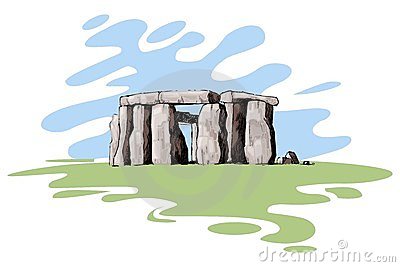 